Konsultacje Społeczne Lokalnego Planu Rewitalizacji 
Gminy Czernichów do roku 2023Zaproszenie Wójt Gminy Czernichów zaprasza do udziału w konsultacjach społecznych
Lokalnego Planu Rewitalizacji Gminy Czernichów do roku 2023Konsultacje społeczne prowadzone będą w terminie od 16 czerwca do 26 czerwca 2017 r.
Uwagi do projektu Lokalnego Planu Rewitalizacji Gminy Czernichów można składać w nieprzekraczalnym terminie do 
26 czerwca 2017 roku w postaci: - papierowej przesłanej na adres: Urząd Gminy Czernichów, ul. Żywiecka 2, 34-311 Czernichów lub osobiście w Urzędzie Gminy w Czernichowie – Biuro Podawcze,- elektronicznej przesłanej za pomocą poczty elektronicznej na adres: sekretarz@czernichow.com.pl lub za pomocą formularza zamieszczonego na stronie internetowej przy projekcie programu, link do formularza:
https://goo.gl/forms/6o22aHnx3BzXIIoM2- ustnej w Urzędzie Gminy w Czernichowie, ul. Żywiecka 2, 34-311 Czernichów - w godzinach pracy Urzędu,Pozostałymi formami konsultacji społecznych będą:- spotkanie konsultacyjne dla projektodawców, którzy zgłosili propozycje projektów do Lokalnego Planu Rewitalizacji Gminy Czernichów w dniu 22 czerwca 2017 r. o godzinie 16.00 w Urzędzie Gminy Czernichów.- spotkanie konsultacyjne dla mieszkańców i innych interesariuszy rewitalizacji, w dniu 23 czerwca 2017 r. o godzinie 16.00 w Urzędzie Gminy Czernichów.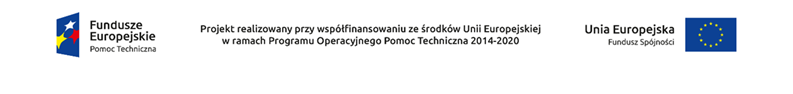 